talk with dean turpelDrop in to chat on any campus  Fridays from 7:30 to 8:30 a.m.South Campus: Outside Nursing Department (by vending)January 10, February 7, March 13, April 3North Campus: Nursing LabJanuary 17, February 14, March 20, April 10Central Campus: Room 232 January 24, February 21, March 27, April 17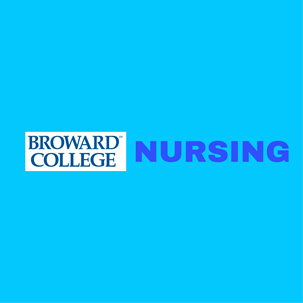 